L’ÉCONOMIE DES ANNÉES 20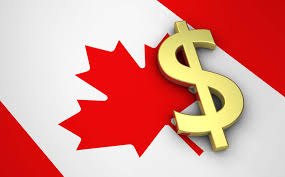 À l’aide du Powerpoint suivant, remplis les tirets.  Voici les facteurs qui ont aidé l’économie à fleurir.Nomme trois faits intéressants de l’urbanisation des années 20.Par 1929, plusieurs familles canadiennes :n’avaient pas accès à ______________________ (moins de ________ % des ménages ruraux en avaient accès!)n’avaient pas d’eau courante à l’intérieur (moins de _________ % des maisons dans les petits villages)n’avaient pas accès à un ________________________ (moins de la __________ des ménages des ________________________________________ en avaient!)n’avaient pas de toilettes ________________________________________!!!! (moins de _________ % des ménages ruraux avaient une toilette qui chassaient l’eau) Consumérisme/ConsommationAprès avoir payé les factures, acheter les épiceries, etc., les gens avaient encore de l’argent qui restaient. Ceci___________________________________________ __________________________________________________________________.Les entreprises ont consacré beaucoup de temps et d’argent à la ______________ dans les revues et les journaux.Les premiers ______________________ sont imprimés et délivrés à travers le pays.RadioPlus de gens pouvaient se payer des radios.Partout, les gens l’écoutaient.La publicité des produits à la radio alimentait la ________________________.____________ - William Lyon Mackenzie King participait à la première ___________________________________ canadienne pour célébrer le « Diamond Jubilee of Confederation ».King était impressionné par ce nouveau média et a continué à s’adresser au pays à la radio.Automobile______ famille canadienne sur _________ avaient une automobile en 1929.L’évolution des autoroutes, des lampadaires et de la _________________ de la circulation.Les communautés sont ____________________________.Les fabricants d’automobiles canadiennes (c-à-d : McLaughlin Motors) ont de la difficulté à concurrencer (competition) les entreprises _____________________.La dépendance du ________________ (gaz, huile) commence.Achat à créditJusqu’à maintenant, le crédit était seulement accordé pour un _____________ à _______________________ : nourriture, gaz, etc.La demande de ________________________________________________ a incité les commerçants et les banques à prêter de l’argent pour des biens plus ______________________ comme des meubles et des voitures.Des articles coûteux ont été achetés avec remboursement à titre de ____________________________. (monthly payments)L’endettement des ménages a _____________________ radicalement.Disponible même pour jouer sur le _________________________________.Croissance économiqueLes industries ont mis au point des ________________________ de production de _________________.Des lignes d’assemblages : plus de produits, plus ______________________ pour moins d’argent).Les produits étaient ______________ chers à acheter.Être propriétaire d’un véhicule est passée de 300,000 en 1918 à _______ millions en 1929.L’électricité a remplacé le ___________________ parce qu’il était moins cher.Grandes centrales hydroélectriques.Exportation des marchandisesUne demande élevée de matières _______________________.Ex : L’industrie des pâtes et papiers s’est élargie parce qu’elle a fourni aux É-U du papier pour les journaux.Exportation de blé : représentait __________ des exportations du pays au début de la PGM et par 1920, il a augmenté par _______ %.Les facteurs qui ont contribué à accroître les exportations de blé étaient :________________________________________________________________________________________________________________________________________________________________________________________________________________________________________________________________Nomme trois raisons qui décrit pourquoi l’économie des Maritimes était en difficulté.Décris l’évolution des relations commerciales du Canada au cours de cette période.